В целях приведения муниципального правового акта в соответствие действующего законодательства и нормативно правовых актов органов местного самоуправления муниципального района «Улётовский район», руководствуясь Положением об администрации муниципального района «Улётовский район» Забайкальского края, утвержденного постановлением администрации муниципального района «Улётовский район» Забайкальского края от 21.04.2017 № 380, администрация муниципального района «Улётовский район» Забайкальского края п о с т а н о в л я е т:1. Внести в Положение об оплате труда руководителей муниципальных образовательных учреждений муниципального района «Улётовский район» Забайкальского края, утвержденное постановлением администрации муниципального района «Улётовский район» Забайкальского края от 06.09.2019 № 520/н следующие изменения:1.1. Таблицу 1 «Группы учреждений и кратность оклада руководителя учреждения к окладу рабочего первого квалификационного уровня профессиональной квалификационной группы «Общеотраслевые профессии рабочих первого уровня» по группам учреждений» принять в новой редакции.«Таблица 1Группы учреждений и кратность оклада руководителя учреждения к окладу рабочего первого квалификационного уровня профессиональной квалификационной группы «Общеотраслевые профессии рабочих первого уровня» по группам учреждений»;2. Признать утратившими силу:- постановление администрации муниципального района «Улётовский район» Забайкальского края от 24.10.2019 № 626/н «О внесении изменений в Положение  об оплате труда руководителей муниципальных образовательных учреждений муниципального района «Улётовский район» Забайкальского края, утверждённое постановлением администрации муниципального района «Улётовский район» Забайкальского края от 06.09.2019 № 520/н»;- постановление администрации муниципального района «Улётовский район» Забайкальского края от 23.10.2020 № 656/н «О внесении изменений в Положение об оплате труда руководителей муниципальных образовательных учреждений муниципального района «Улётовский район» Забайкальского края, утверждённое постановлением администрации муниципального района «Улётовский район» Забайкальского края от 06.09.2019 № 520/н».3. Настоящее постановление официально опубликовать путём размещения (обнародования) на официальном сайте муниципального района «Улётовский район» в информационно-телекоммуникационной сети «Интернет» в разделе «Документы» - «Правовые акты администрации»- http://uletov.75.ru/.4. Настоящее постановление распространяется на правоотношения возникшие с 01 октября 2020 года.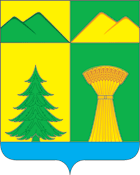 АДМИНИСТРАЦИЯ МУНИЦИПАЛЬНОГО РАЙОНА«УЛЁТОВСКИЙ РАЙОН»ЗАБАЙКАЛЬСКОГО КРАЯПОСТАНОВЛЕНИЕАДМИНИСТРАЦИЯ МУНИЦИПАЛЬНОГО РАЙОНА«УЛЁТОВСКИЙ РАЙОН»ЗАБАЙКАЛЬСКОГО КРАЯПОСТАНОВЛЕНИЕАДМИНИСТРАЦИЯ МУНИЦИПАЛЬНОГО РАЙОНА«УЛЁТОВСКИЙ РАЙОН»ЗАБАЙКАЛЬСКОГО КРАЯПОСТАНОВЛЕНИЕАДМИНИСТРАЦИЯ МУНИЦИПАЛЬНОГО РАЙОНА«УЛЁТОВСКИЙ РАЙОН»ЗАБАЙКАЛЬСКОГО КРАЯПОСТАНОВЛЕНИЕ«02» апреля 2021 года«02» апреля 2021 года№170/нс.УлётыО внесении изменений в Положение об оплате труда руководителей муниципальных образовательных учреждений муниципального района «Улётовский район» Забайкальского края, утвержденное постановлением администрации муниципального района «Улётовский район» Забайкальского края от 06.09.2019 № 520/нО внесении изменений в Положение об оплате труда руководителей муниципальных образовательных учреждений муниципального района «Улётовский район» Забайкальского края, утвержденное постановлением администрации муниципального района «Улётовский район» Забайкальского края от 06.09.2019 № 520/нО внесении изменений в Положение об оплате труда руководителей муниципальных образовательных учреждений муниципального района «Улётовский район» Забайкальского края, утвержденное постановлением администрации муниципального района «Улётовский район» Забайкальского края от 06.09.2019 № 520/нО внесении изменений в Положение об оплате труда руководителей муниципальных образовательных учреждений муниципального района «Улётовский район» Забайкальского края, утвержденное постановлением администрации муниципального района «Улётовский район» Забайкальского края от 06.09.2019 № 520/нСреднесписочная численность обучающихся (воспитанников)  образовательных учрежденийГруппаКратностьОклад (должностной оклад), руб.Общеобразовательные учрежденияОбщеобразовательные учрежденияОбщеобразовательные учрежденияОбщеобразовательные учреждениядо 100 чел.1 группа2,5512923,23от 101 до 200 чел.2 группа2,9114747,68от 201 до 400 чел.3 группа3,2816622,82от 401 до 800 чел.4 группа3,6418447,28от 801 чел. и более 5 группа420271,74Дошкольные учрежденияДошкольные учрежденияДошкольные учрежденияДошкольные учреждениядо 50 чел.1 группа2,1911098,78от 51 до 100 чел.2 группа2,5512923,23от 101 до 200 чел.3 группа2,9114747,68от 201 до 250 чел4 группа3,2816622,82от 251 до 350 чел5 группа3,6418447,28от 351 до 450 чел6 группа420271,74Учреждения дополнительного образованияУчреждения дополнительного образованияУчреждения дополнительного образованияУчреждения дополнительного образованиядо 200 чел.1 группа2,1912923,23от 201 до 500 чел.2 группа2,5514747,68от 501и более3 группа2,9116622,82И.о. главы муниципального района«Улётовский район»                                                                                                              С.С.Подойницын